Concours Général des MétiersMaintenance des matériels – Toutes optionsEpreuve écrite d’admissibilité   Session 2023Partie B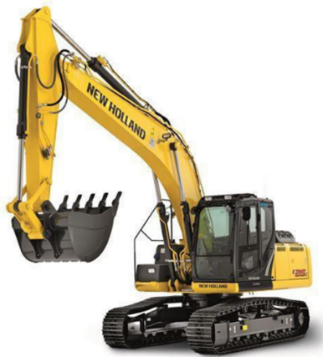 PELLE A CHENILLE NEW HOLLAND E215DOSSIER « RESSOURCES »  L’usage de calculatrice avec mode examen actif est autorisé.L’usage de calculatrice sans mémoire « type collège » est autorisé.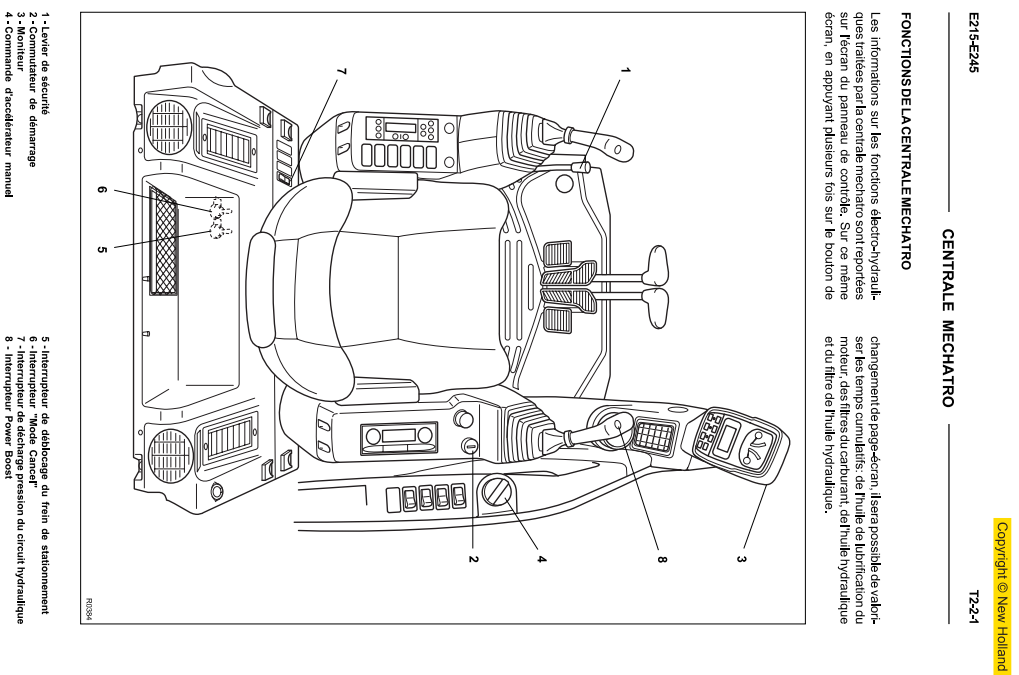 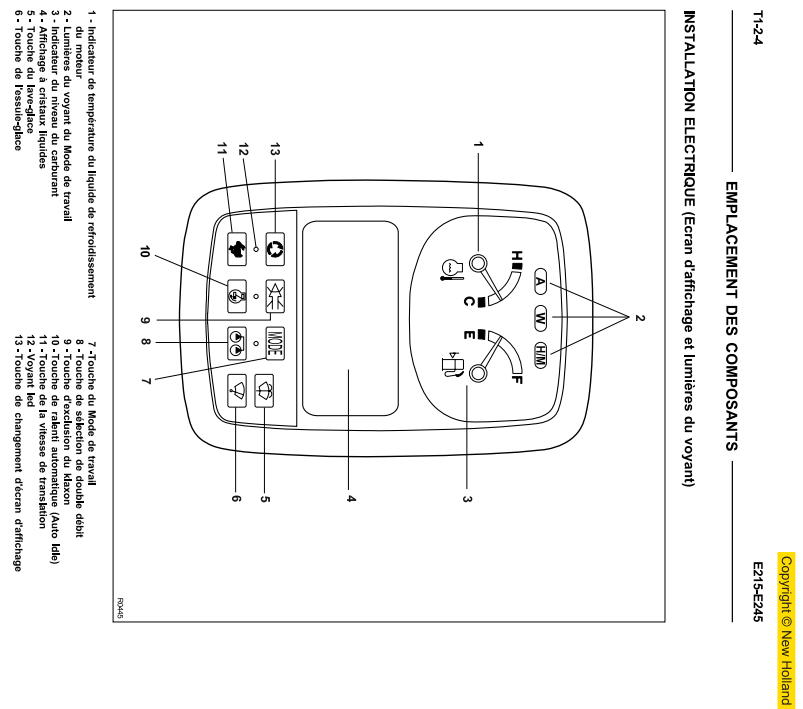 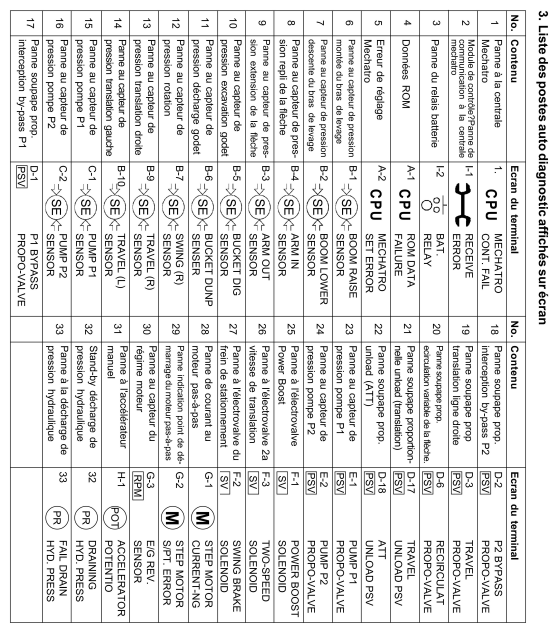 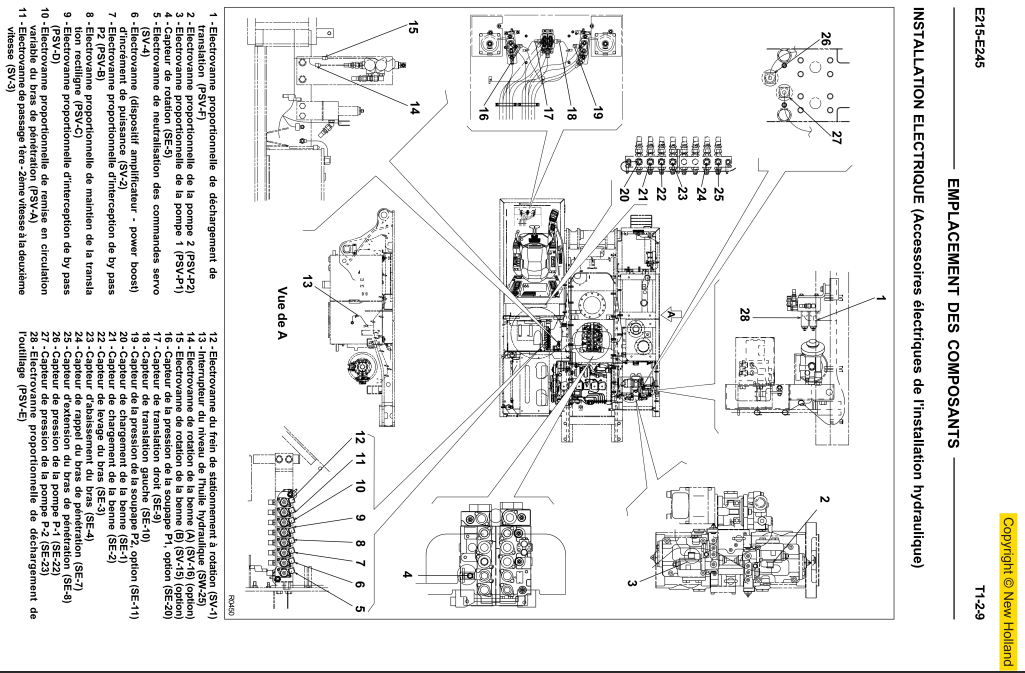 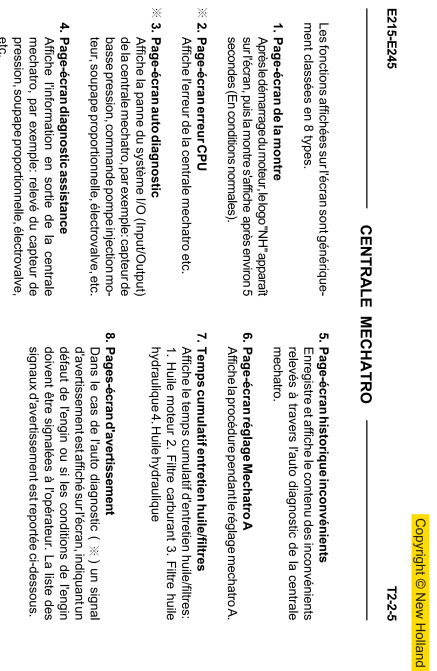 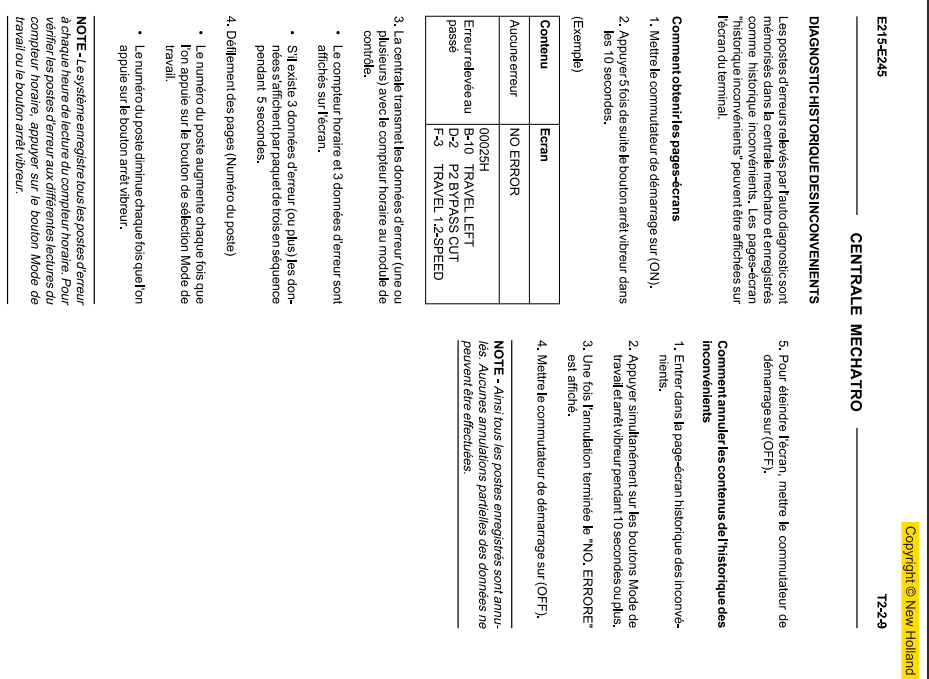 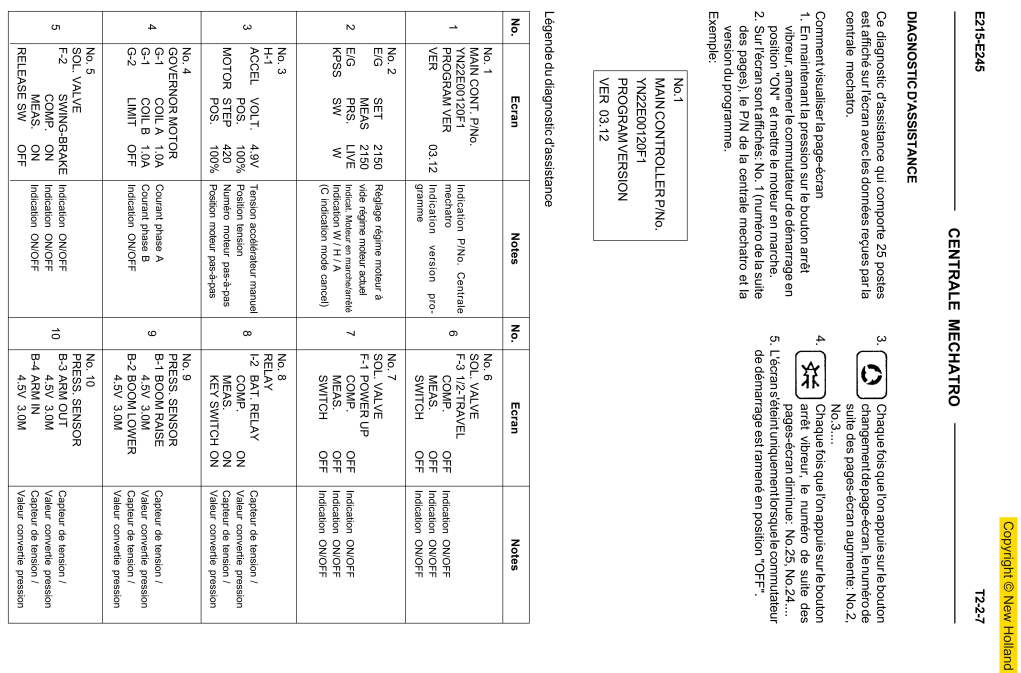 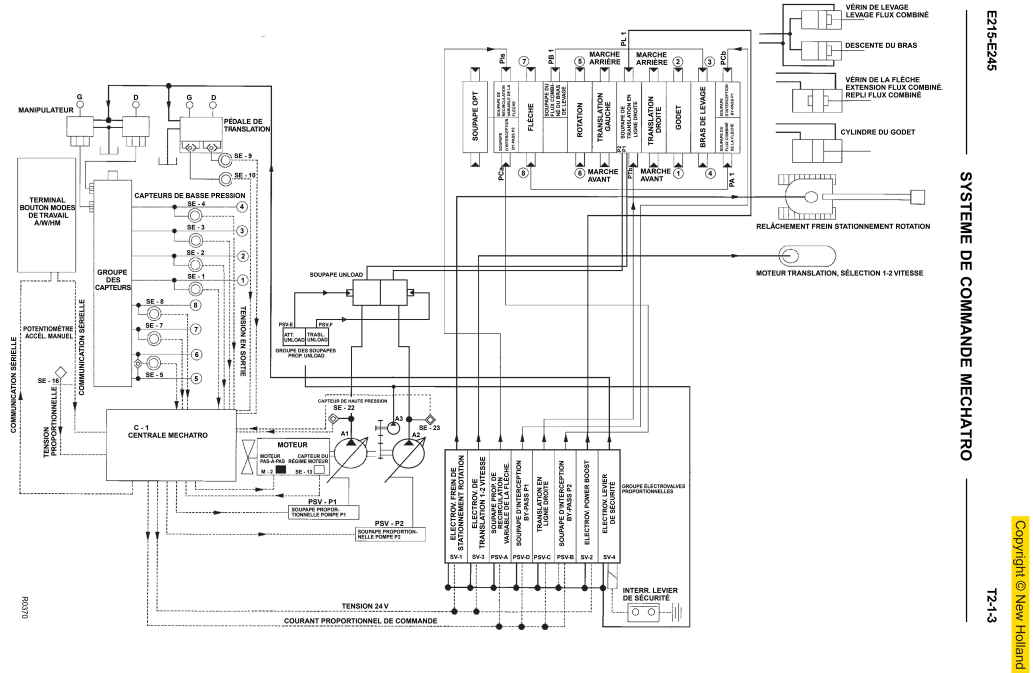 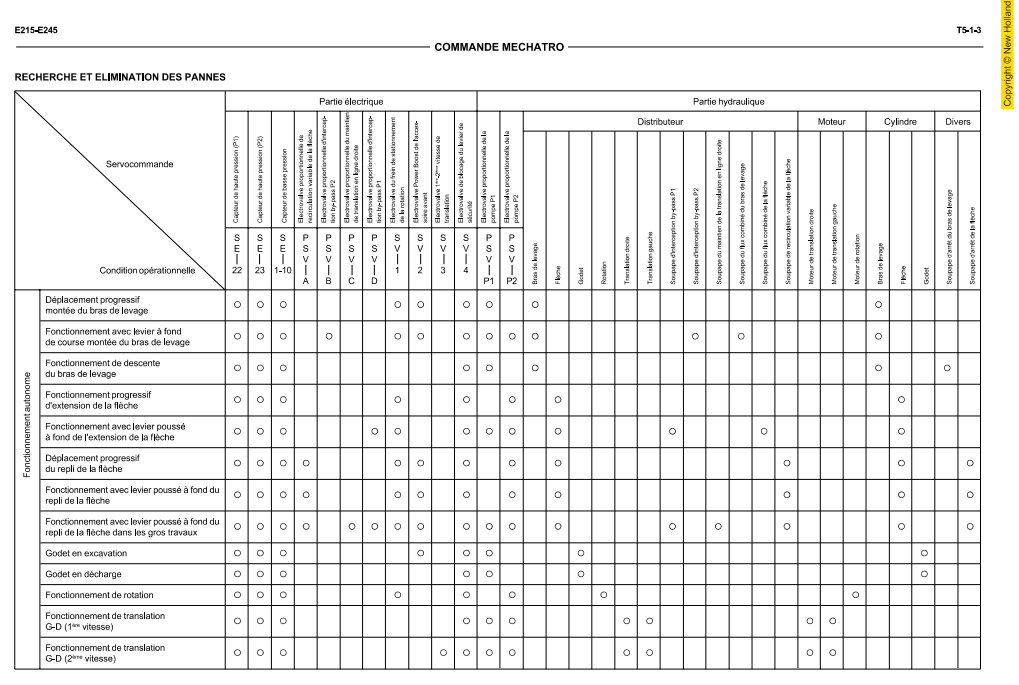 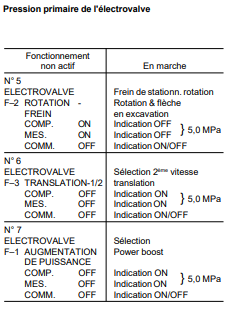 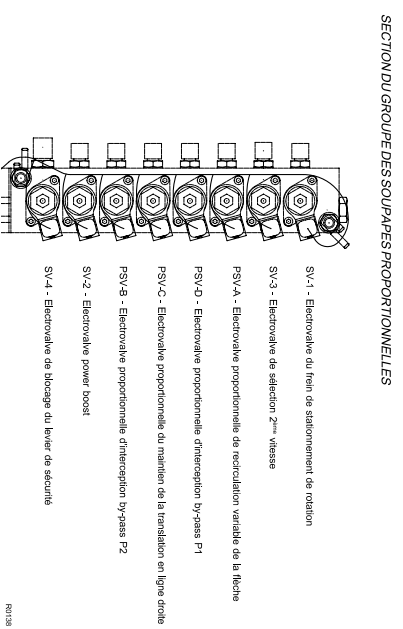 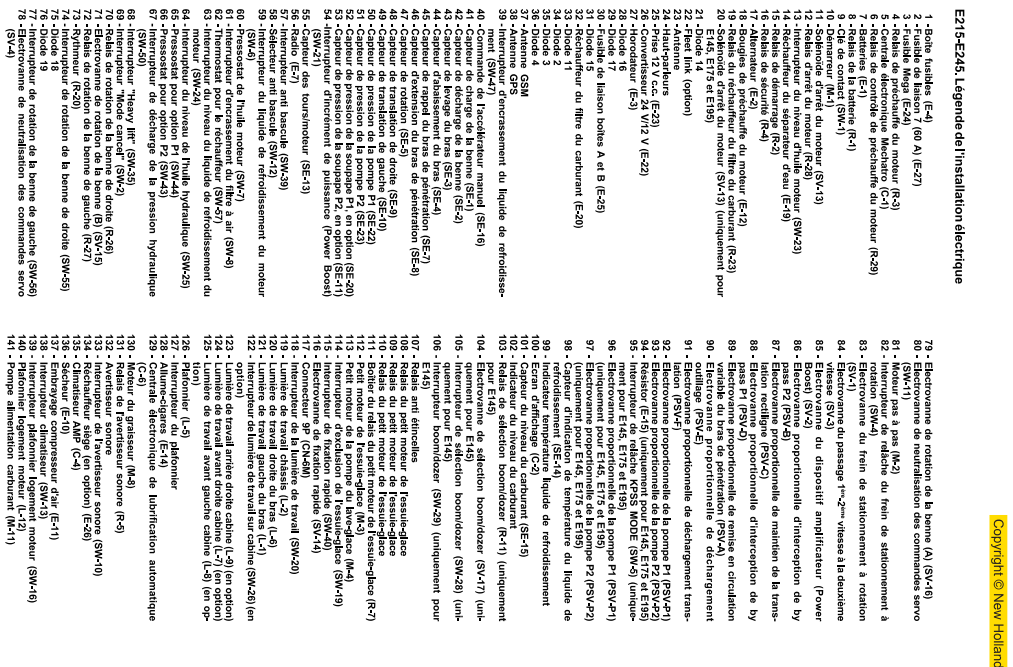 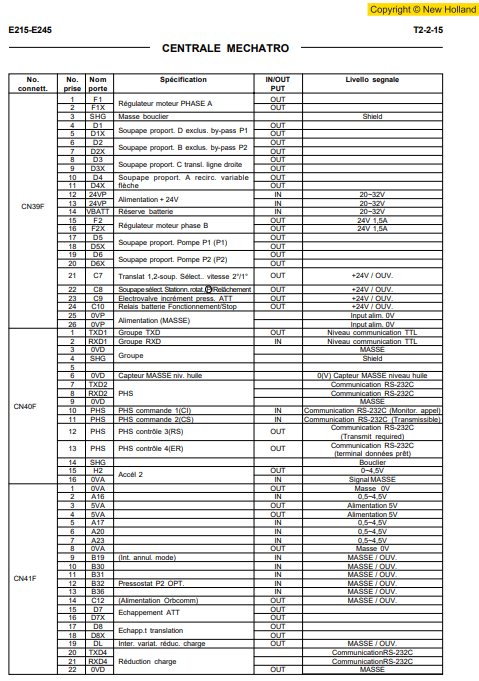 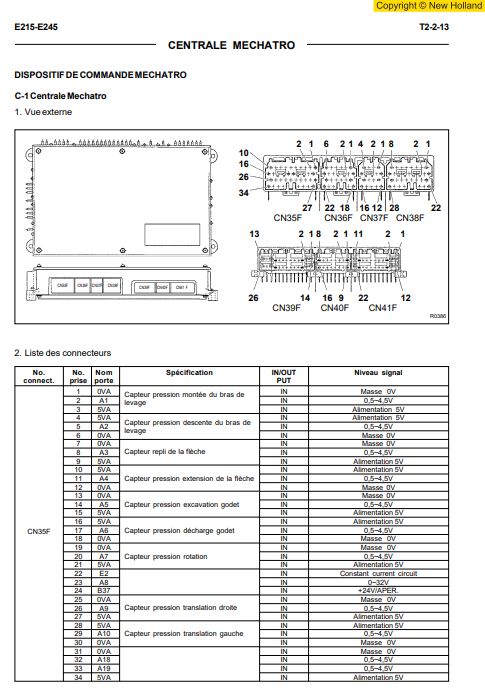 23 CGM MAM ECONCOURS GÉNÉRAL DES MÉTIERS Maintenance des Matériels Toutes optionsCONCOURS GÉNÉRAL DES MÉTIERS Maintenance des Matériels Toutes optionsSession 2023Session 2023Epreuve d’admissibilité – partie B : « Electricité » - Dossier RessourcesEpreuve d’admissibilité – partie B : « Electricité » - Dossier RessourcesEpreuve d’admissibilité – partie B : « Electricité » - Dossier RessourcesEpreuve d’admissibilité – partie B : « Electricité » - Dossier RessourcesDR1 / 7 Option A : Matériels agricoles  Option B : Matériels de construction et de manutention Option C : Matériels d’espaces verts Option A : Matériels agricoles  Option B : Matériels de construction et de manutention Option C : Matériels d’espaces vertsDurée : 6 hCoef. :1DR1 / 7